6R REŠITVE DZ. Str. 96, 97, 100! 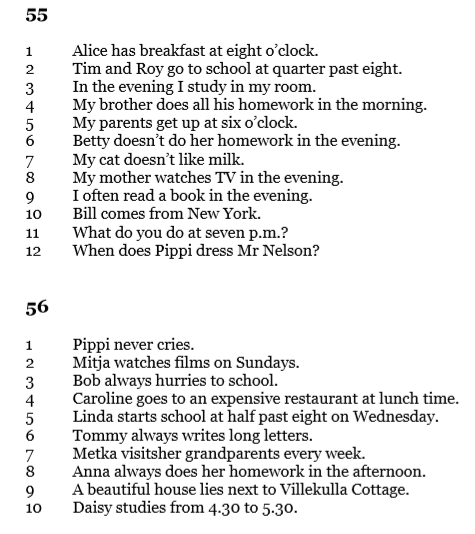 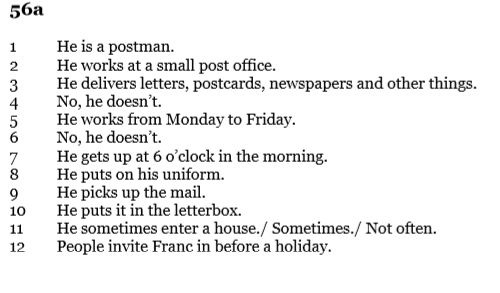 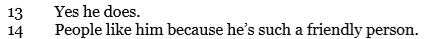 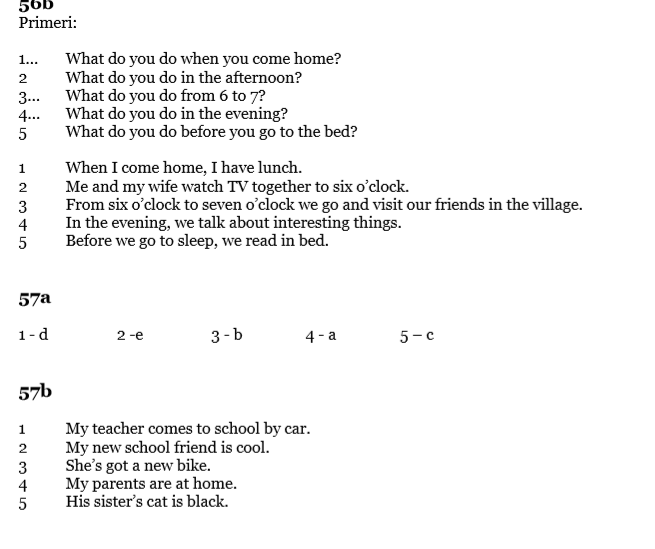 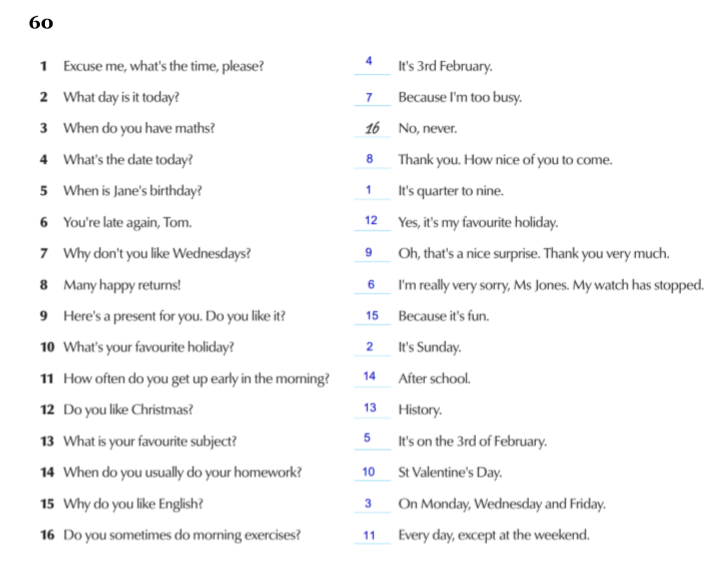 